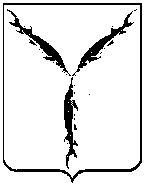 САРАТОВСКАЯ ГОРОДСКАЯ ДУМАРЕШЕНИЕ28 апреля 2023 года № 33-363                                                                                  г. СаратовО внесении изменения в решение Саратовской городской Думы от 19 июля 2007 года № 19-172 «О Положении о комитете по финансам администрации муниципального образования «Город Саратов»В соответствии с Бюджетным кодексом Российской Федерации, статьей 24 Устава муниципального образования «Город Саратов» Саратовская городская Дума РЕШИЛА:1. Внести в Приложение к решению Саратовской городской Думы         от 19 июля 2007 года № 19-172 «О Положении о комитете по финансам администрации муниципального образования «Город Саратов»                       (с изменениями от 27 ноября 2008 года № 33-368, 29 апреля 2009 года           № 39-440, 26 мая 2011 года № 4-28, 24 апреля 2014 года № 35-390, 17 декабря 2015 года № 54-589, 15 декабря 2016 года , 15 февраля 2018 года        № 30-228, 29 ноября 2018 года № 43-313, 24 декабря 2019 года  № 60-469,      23 июля 2020 года № 71-561, 23 апреля 2021 года № 88-693, 3 декабря 2021 года № 7-71) следующее изменение:1.1. В пункте 3.4:- подпункт 2.1 изложить в новой редакции:	«2.1) осуществляет контроль за соблюдением положений правовых актов, обусловливающих публичные нормативные обязательства и обязательства по иным выплатам физическим лицам из бюджета города, формирование доходов и осуществление расходов бюджета города при управлении и распоряжении муниципальным имуществом и(или) его использовании, а также за соблюдением условий договоров (соглашений) о предоставлении средств из бюджета города, муниципальных контрактов;».2. Настоящее решение вступает в силу со дня его официального опубликования.Председатель Саратовской городской Думы                                                                        С.А. ОвсянниковГлава муниципального образования «Город Саратов»                                                                      Л.М. Мокроусова